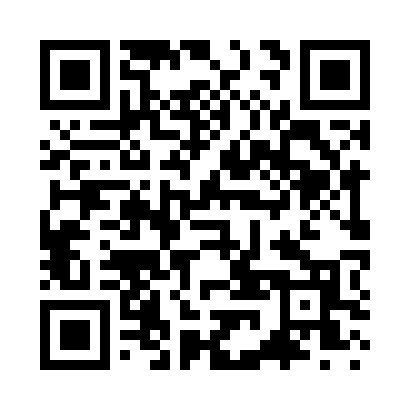 Prayer times for Bloodgood Place, New Mexico, USAMon 1 Jul 2024 - Wed 31 Jul 2024High Latitude Method: Angle Based RulePrayer Calculation Method: Islamic Society of North AmericaAsar Calculation Method: ShafiPrayer times provided by https://www.salahtimes.comDateDayFajrSunriseDhuhrAsrMaghribIsha1Mon4:456:071:164:598:259:472Tue4:456:081:164:598:259:473Wed4:466:081:164:598:249:464Thu4:476:081:164:598:249:465Fri4:476:091:175:008:249:466Sat4:486:091:175:008:249:467Sun4:486:101:175:008:249:458Mon4:496:101:175:008:249:459Tue4:506:111:175:008:239:4410Wed4:506:121:175:008:239:4411Thu4:516:121:185:018:239:4412Fri4:526:131:185:018:229:4313Sat4:536:131:185:018:229:4214Sun4:546:141:185:018:229:4215Mon4:546:141:185:018:219:4116Tue4:556:151:185:018:219:4117Wed4:566:161:185:018:209:4018Thu4:576:161:185:018:209:3919Fri4:586:171:185:018:199:3820Sat4:586:181:185:018:199:3821Sun4:596:181:185:018:189:3722Mon5:006:191:185:018:189:3623Tue5:016:201:185:018:179:3524Wed5:026:201:185:018:169:3425Thu5:036:211:185:018:169:3426Fri5:046:221:185:018:159:3327Sat5:056:221:185:018:149:3228Sun5:066:231:185:018:139:3129Mon5:076:241:185:018:139:3030Tue5:076:241:185:018:129:2931Wed5:086:251:185:018:119:28